Joe W. Heath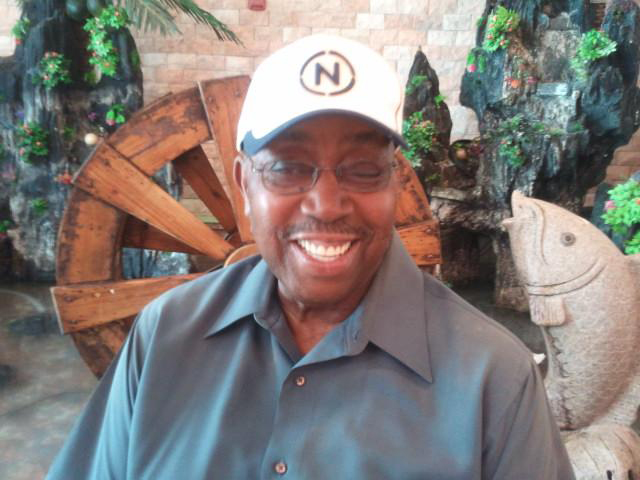 Washington D.C. Mr. Joe W. Heath was born to Mr. Joseph and Mrs. Rosa Heath in Fort Barnwell, North Carolina on July 26, 1936.  Mr. Heath had twelve siblings.  He was the sixth child of twelve children.  As a young child through high school he worked as a farmer with his father.  Presently, he is the oldest living sibling.  He attended school in Graven County, North Carolina.  Shortly after high school he met Ms. Etta Davis who he later married in 1957.  They relocated to Washington DC where he accepted a job at the Pepsi Cola Company in 1958 and eventually served 38 years as a member for Teamster Local 67.  He has six children, fourteen grandchildren and nine great grandchildren.   He and Etta have been married for 56 years.  	   
Mr. Heath is a member of Mt. Pleasant Baptist Church in Washington.  He also is an active member of Victory Lodge 23.After many years of hard work and dedication, Mr. Heath broke through cultural barriers and was promoted to supervisor at the Pepsi Cola Company.  He earned the respect and confidence from his staff.  In 2000, Mr. Heath retired from the Pepsi Cola Company after 43 years of dedicated service.  In his leisure time, Mr. Heath started gardening and raising all sorts of vegetables and delicious produce.  His vegetables are enjoyed by his family, friends, and customers which includes one of the finest restaurants in the DC metropolitan area.  Mr. Heath also manages his own light weight hauling service.  Some of his hobbies are watching wrestling, basketball, and football where he is a die-hard Washington Redskins fan.   People are drawn to Mr. Heath through his warm spirit and southern hospitality. 